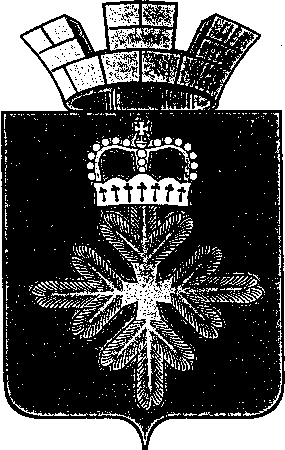 ПОСТАНОВЛЕНИЕАДМИНИСТРАЦИИ ГОРОДСКОГО ОКРУГА ПЕЛЫМОб утверждении дорожных карт (планов) по внедрению целевой модели наставничества в общеобразовательных учреждениях городского округа Пелым на 2020-2025 учебный годВо исполнение распоряжения Министерства просвещения Российской Федерации от 25.12.2019 № Р-145 «Об утверждении методологии (целевой модели) наставничества обучающихся для организаций, осуществляющих образовательную деятельность по общеобразовательным, дополнительным общеобразовательным и программам среднего профессионального образования, в том числе с применением лучших практик обмена опытом между обучающимися», постановления администрации городского округа Пелым от 06.10.2020 № 279 «Об организации внедрения целевой модели наставничества в общеобразовательных учреждениях городского округа Пелым», руководствуясь Уставом городского округа Пелым, администрация городского округа ПелымПОСТАНОВЛЯЕТ:Утвердить:1) «Дорожную карту» (план) реализации целевой модели наставничества  муниципального казённого общеобразовательного учреждения средней общеобразовательной школы № 1 п. Пелым на 2020-2025 учебный год (приложение 1);2) «Дорожную карту» (план) внедрения целевой модели наставничества муниципального казённого общеобразовательного учреждения средней общеобразовательной школы № 2 п. Атымья на 2020-2025 учебный год (приложение 2).2. Руководителям общеобразовательных учреждений городского округа Пелым (Т.А. Смирнова, Л.А. Полывода)   осуществлять контроль за выполнением мероприятий «Дорожной карты» (плана) реализации целевой модели наставничества в общеобразовательных учреждениях городского округа Пелым.3. Настоящее постановление опубликовать в информационной газете «Пелымский вестник» и разместить на официальном сайте городского округа Пелым в сети «Интернет».4. Контроль исполнения настоящего постановления возложить на заместителя главы администрации городского округа Пелым А.А. Пелевину.Глава городского округа Пелым                                                          Ш.Т. Алиевот 13.11.2020 № 348п. Пелым